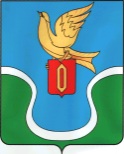                                            ГОРОДСКАЯ ДУМАМУНИЦИПАЛЬНОГО ОБРАЗОВАНИЯ        «ГОРОДСКОЕ ПОСЕЛЕНИЕ            «ГОРОД ЕРМОЛИНО»                                            КАЛУЖСКАЯ ОБЛАСТЬ                                                                                    РЕШЕНИЕ« 07 » августа   2019 г.                                                                                                № 48«О заключении договора аренды»В соответствии с Федеральным законом № 131 – ФЗ от 06.10.2003 года «Об общих принципах организации местного самоуправления в Российской Федерации», Уставом муниципального  образования «Городское поселение «Город Ермолино», на основании обращения Общества с ограниченной ответственностью «МПТ-Пластик», Городская Дума МО «Городское поселение «Г. Ермолино»,РЕШИЛА:1. Предоставить Обществу с ограниченной ответственностью «МПТ - Пластик»  в аренду на 11 месяцев  нежилое помещение, расположенного по адресу: (кабинет № 2 на экспликации 2 этажа поэтажного плана строения технического паспорта) общей площадью 8,6 кв.м., расположенное по адресу: Калужская область, Боровский район, г. Ермолино,  ул. Русиново, д. 236, пом. 11.2. Администрации муниципального образования «Городское поселение «Г. Ермолино» подготовить договора аренды нежилого помещения.3. Решение вступает в силу со дня его принятия.Глава МО «Городское поселение                                       «Город   Ермолино»                                                         Л.А. Федотова                                   Отп. 6 экз.2 – в дело 1 – админ. ГП «Г. Ермолино»1 – прокуратура1 – спец по имуществу 1 – заявителю 